Pelzer Town CouncilAGENDAPELZER COMMUNITY BUILDINGJune 13, 2016 – 7:00 P.M.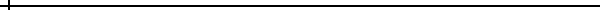 Call to OrderInvocation Resident Input (From Sign Up Sheet)Approve minutes from May 10, 2016 monthly council meeting Public Hearing on proposed budget ordinance for fiscal year 2016-2017 (resident input & questions)OLD BUSINESSBrad West - Phase II Sewer Project Update Final reading of budget ordinance for fiscal year 2016-2017INFORMATIONLarry Coker – Pelzer Heritage CommissionBeth Rostron – Pelzer Historical SocietyAdjourn